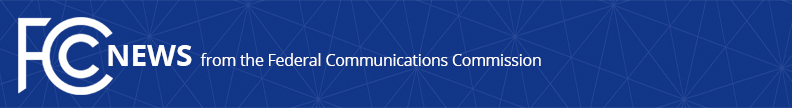 Media Contact: Katie Gorscak, (202) 418-2156katie.gorscak@fcc.govFor Immediate ReleaseFCC APPROVES THIRTEENTH SET OF COVID-19 TELEHEALTH PROGRAM APPLICATIONS Commission Continues Approving Telehealth Funding During Coronavirus Pandemic  -- WASHINGTON, July 1, 2020—The Federal Communications Commission’s Wireline Competition Bureau today approved an additional 70 funding applications for the COVID-19 Telehealth Program.  Health care providers in both urban and rural areas of the country will use this $31.63 million in funding to provide telehealth services during the coronavirus pandemic.  To date, the FCC’s COVID-19 Telehealth Program, which was authorized by the CARES Act, has approved 514 funding applications in 46 states plus Washington, D.C. for a total of $189.27 million in funding. Below is a list of health care providers that were approved for funding:Ambulatory Health Services, in Philadelphia, Pennsylvania, was awarded $791,398 for telemedicine carts, laptop computers, videoconferencing equipment, a telehealth platform, and a remote monitoring platform to help establish specialized telehealth consulting and examination rooms and increase the ability to offer in-home telehealth services via video and through monitoring devices and applications.  Association to Benefit Children--Children's Mobile Mental Health Clinic, in New York, New York, was awarded $174,270 for laptop computers, tablets, smartphones, and videoconferencing equipment and software to treat mental health services remotely, including a range of pediatric conditions, such as anxiety and depressive disorders for at-risk children.  Atrius Health, in Auburndale, Massachusetts, was awarded $985,312 for tablets, remote monitoring equipment, videoconferencing equipment and software, and network upgrades to expand telehealth capabilities and provide a broad range of medical services by designating “essential well” and “respiratory” sites to minimize potential COVID-19 exposure, and to offer routine medical care using video visits and home monitoring devices for vulnerable patients who may not have access to video or a phone. Avera Health, in Sioux Falls, South Dakota, was awarded $672,879 for tablet computers, telehealth equipment and a platform license, telemedicine carts, and remote monitoring equipment and software to provide care for COVID-19 and other chronically ill patients in their homes and in hospitals or clinics throughout 85 rural counties in Iowa, Minnesota, Nebraska, North Dakota, and South Dakota, and to 14 federally-recognized Tribal governments and independent Tribal communities.  Barnabas Health Medical Group, in West Orange, New Jersey, was awarded $784,200 for remote patient monitoring equipment, tablets, a remote patient monitoring software license, and a telehealth platform to allow for more comprehensive remote care for those more vulnerable to COVID-19 by establishing a telehealth platform for its 450 providers, using devices to remotely monitor patients' blood pressure and blood oxygen saturation, as well as offering patients the ability to perform electrocardiogram tests at home and to share results with the provider.  Barnes Jewish Hospital, in St. Louis, Missouri, was awarded $996,119 for remote patient monitoring kits, including tablet computers and remote equipment, a subscription to a remote monitoring platform, telemedicine carts, tablets, and videoconferencing software to limit staff and patient exposure to COVID-19 by using hands-free communication devices and connected devices for inpatient and emergency care, to start a home monitoring program that will monitor vital signs and symptoms of COVID-19 patients for close oversight without requiring hospitalization, and to institute outpatient video visits.  Barren River District Health Department, in Bowling Green, Kentucky, was awarded $99,006 for laptop computers, videoconferencing equipment and software, and tablets to supplement telehealth service capabilities for the communicable disease team to monitor COVID-19 patients and contacts   Beebe Healthcare, in Lewes, Delaware, was awarded $399,320 for videoconferencing equipment and a software license, equipment and software for remote working capabilities, tablets, telehealth carts, laptop computers, remote patient monitoring devices and software, and network upgrades to implement a telehealth program that allows remote monitoring and continuing care provided remotely by quarantined providers to ensure consultations continue to occur while keeping the use of PPE to a minimum.  Beloit Area Community Health Center, in Beloit, Wisconsin, was awarded $107,701 for laptop computers, video monitors, videoconferencing equipment and software, a telehealth platform, and network and telecommunications upgrades to screen for COVID-19 infections, to follow patients with mild symptoms, and to see patients virtually for all types of chronic and routine conditions in the Medical, Behavioral Health and Dental departments. BMS Family Health and Wellness Centers, in Brooklyn, New York, was awarded $1,000,000 for desktop and laptop computers, smartphones and data plans for patients, remote monitoring equipment, a remote monitoring platform, and videoconferencing equipment to maintain care for the low-income patient population, provide access to specialists, educate patients about self-management practices, and to monitor patient health remotely with devices that measure and wirelessly transmit information, such as blood pressure, blood glucose or lung function to providers.  Boston Children’s Hospital, in Boston, Massachusetts, was awarded $770,913 for remote monitoring equipment, a remote monitoring platform, tablets, videoconferencing equipment, and software for advanced monitoring for children recently discharged from inpatient and intensive care units who could have a variety of underlying chronic medical conditions and are at risk of re-hospitalization for infectious diseases (including COVID-19), and for primary care and behavioral health treatment of a wide array of other medical conditions, including routine childhood illnesses and mental health conditions, that have been exacerbated by the COVID-19 epidemic.  Care Alliance Health Center, in Cleveland, Ohio, was awarded $86,626 for telehealth carts, tablets, videoconferencing software, and remote monitoring equipment to expand telehealth and increase access for 30% of the patient population and increase the number of sites where patients can receive service, such as local shelters, schools and senior centers. Centerstone of Florida, in Bradenton, Florida, was awarded $882,255 for a telehealth platform subscription, mobile hotspots, tablets, laptop computers, videoconferencing equipment and software, network upgrades, telecommunications equipment, and remote monitoring equipment to offer real-time video and voice communications between patients and providers for connected behavioral health care and treatment to high-risk or vulnerable patients during the COVID-19 pandemic.  CHRISTUS Health, in Irving, Texas, was awarded $870,925 for telemedicine carts, remote patient monitoring equipment, laptop computers, smartphones, and videoconferencing equipment and software to treat patients with COVID-19 in hospitals across Texas, Louisiana, and New Mexico, with the video technology allowing for enhanced communications and devices and monitoring equipment permitting providers to interact with patients to assess care needs.Clay Behavioral Health, in Middleburg, Florida, was awarded $51,460 for laptop computers, remote monitoring equipment, and videoconferencing equipment and software to continue serving a vulnerable population by establishing telehealth stations at each clinic to increase access to services for patients in need of care.  Cloud Peak Counseling Center, in Worland, Wyoming, was awarded $17,538 for laptop computers, videoconferencing equipment, and network upgrades to provide mental health services to high risk populations in rural Wyoming and to reduce the number of patients going into the hospital systems.  Community Health Center, in Middletown, Connecticut, was awarded $986,261 for videoconferencing equipment, telecommunications equipment, desktop computers, laptop computers, and network upgrades for the infrastructure needed to create a statewide connected care network to provide medical and behavioral health care to patients most vulnerable to COVID-19, including COVID 19 remote triage, case management, and follow up after hospital discharge.Community Health Services, in Fremont, Ohio, was awarded $55,135 for videoconferencing equipment that will expand the ability to conduct telehealth and tele-dental consultations and treat patients remotely.  Community Reach Center, in Westminster, Colorado, was awarded $223,569 for laptop computers for both patients and therapists to ensure continuity of care for patients who can adhere to stay-at-home recommendations and continue with care appointments with clinicians, and to allow staff members to work from remote locations to ensure their safety during COVID-19.  Compass Health, in Everett, Washington, was awarded $247,819 for tablets, smartphones, telemedicine carts, and network upgrades to offer mental and behavioral health care services via telehealth, including individual, family, and group therapy, as well as psychotherapy, psychiatric evaluation, and medication monitoring, with over 500 staff already trained to deliver treatment remotely.  Cummins Behavioral Health System, in Avon, Indiana, was awarded $226,016 for laptop computers, videoconferencing equipment, and broadband subscriptions to increase the capability and volume of telehealth services provided to high risk populations impacted by COVID-19 with virtual outpatient treatment in five counties in Central and West Central Indiana.Curran Seeley Foundation, in Jackson, Wyoming, was awarded $11,768 for laptop computers for staff and patients to access or provide care remotely during the COVID-19 pandemic and to continue to provide crisis mental health and non-emergency substance abuse treatment. Erie County Medical Center, in Buffalo, New York, was awarded $98,435 for laptop computers, tablets, and videoconferencing equipment and software to enhance virtual emergency department capabilities and telephone and video visits in multiple outpatient primary and specialty care departments.The Family Medicine Residency of Idaho, in Boise, Idaho, was awarded $134,048 for laptop computers, videoconferencing equipment and software, a telehealth platform, and network upgrades to help move the physician workforce to full-time telehealth services, to develop “sick” and “well” clinic models to reduce the spread of COVID-19 in people with respiratory symptoms, to maintain access to patient care, and to expand behavioral health services to assist people experiencing a higher rate of mental health crisis. Grace Health, in Battle Creek, Michigan, was awarded $574,594 for telecommunications equipment, a patient portal, laptop computers, a telehealth cart, a telehealth platform, and network upgrades to increase access to care for patients during the COVID-19 pandemic by using telehealth technologies, update broadband infrastructure to support more telehealth devices and technology, and provide clinicians and providers with better tools to treat and provide needed care for all patients, including COVID-19 positive patients.Greater Lawrence Family Health Center, in Lawrence, Massachusetts, was awarded $712,694 for laptop computers, smartphones, tablets for patients, remote monitoring equipment, and a telehealth platform to conduct real-time telehealth visits and to connect with devices that are being used for patient care for COVID-19 and at-risk respiratory patients to monitor their health status and to be proactive in their care to prevent hospitalizations and readmissions.Greater Philadelphia Health Action, in Philadelphia, Pennsylvania, was awarded $754,950 for laptop computers, smartphones, a telehealth platform network upgrades, telemedicine carts, remote monitoring and diagnostic equipment, and videoconferencing equipment and software to offer comprehensive connected care to patients of all ages, including COVID-19 positive patients, such as evaluation and monitoring of acute and chronic conditions, education and counseling, case management, and care coordination to minimize or eliminate the time spent on on-site.Hancock Regional Hospital, in Greenfield, Indiana, was awarded $409,984 for laptop computers, mobile hotspots, telemedicine carts, desktop computers, tablets, remote patient monitoring equipment, a telehealth platform, videoconferencing equipment, network upgrades, and telecommunications equipment to expand the COVID-19 triage testing facility, to treat high-risk patients with virtual visits, and to support family electronic visitation to keep unnecessary visitors out of the hospital.Harbor Community Clinic, in San Pedro, California, was awarded $103,169 for a patient telehealth platform, internet service and network upgrades, laptop computers, and remote monitoring equipment to continue monitoring patients with diabetes and hypertension without having to expose them to the clinic environment, and to enable health care providers to perform remote telehealth services for all non-essential/urgent patient care and some primary care services.Jackson-Madison County General Hospital, in Jackson, Tennessee, was awarded $110,785 for remote patient monitoring equipment, a telehealth platform, and tablets to provide advanced clinical services to rural West Tennesseans with real-time telehealth connectivity to over 40 clinics, including video and voice consults with board certified physicians in other locations, and remote triage of patients with COVID-19-like symptoms from physicians located remotely.Jasper Memorial Hospital, in Monticello, Georgia, was awarded $15,149 for a telehealth platform subscription, tablets, laptop computers, and web-cameras to expand telehealth abilities, conduct remote monitoring, and continue patient care for a vulnerable population during the COVID-19 pandemic.KVC Behavioral Healthcare, in Lexington, Kentucky, was awarded $42,354 for laptop computers and mobile hotspots that will allow providers to engage in mental health counseling remotely and for tablets to loan to patients without access to devices to continue treatment sessions.Laughlin Children’s Center, in Sewickley, Pennsylvania, was awarded $56,768 for tablets, videoconferencing equipment and software, laptop computers, and network upgrades to continue providing psychology, speech, and occupational therapy and tutoring services for children by providing tutors and clinicians the ability to remotely offer services to children as an alternative to in-person visits.Lehigh Valley Health Network, in Allentown, Pennsylvania, was awarded $499,779 for videoconferencing equipment and software, tablets, and network upgrades to virtually assess and care for scheduled outpatients where the location is closed or the patient is unable to come to the office for fear of exposure to COVID-19, to place mobile devices capable of providing telehealth connectivity in skilled nursing facilities and personal care homes to care for high-risk patients, and to add home-based remote patient monitoring to patients who have tested positive for COVID-19 and been sent home to recuperate.Long Island FQHC, in Westbury, New York, was awarded $636,834 for remote diagnostic and examination equipment and a platform subscription, tablets, laptop computers, and desktop computers to enable telehealth services for patients across all sites for COVID-19 care and non-COVID-related routine care, to conduct remote monitoring of vital measures to help monitor COVID symptoms using devices, and to offer patients loaner smart devices to effectively engage in telehealth services. Mary’s Center for Maternal and Child Care, in Washington, D.C., was awarded $672,149 for smartphones, mobile hotspots, laptop computers, network upgrades, remote monitoring equipment and software, and a telehealth platform that will allow providers to connect directly from their homes to patients while clinics are open on a limited basis,  to prescribe controlled substance medications electronically, and to offer remote diagnostic capabilities in the homes of medically vulnerable patients who need to isolate themselves.  Margaret Mary Community Hospital, in Batesville, Indiana, was awarded $140,357 for remote patient monitoring equipment and a platform, videoconferencing equipment, tablets, mobile hotspots, telemedicine carts, and network upgrades to connect physicians and patients for remote medical exams, including lung exams to assess COVID-19, and to continue remote monitoring of COVID-19 patients to evaluate symptoms.  McCall Center for Behavioral Health, in Torrington, Connecticut, was awarded $45,843 for laptop computers, smartphones for patients, videoconferencing software, a telehealth platform subscription, remote patient monitoring equipment, and a remote monitoring platform to maintain the availability of behavioral health services consistent with care provided prior to the COVID-19 pandemic and to develop a platform that enables coordination of remote treatment among providers and clients.  Medical Advocacy and Outreach, in Montgomery, Alabama, was awarded $288,847 for telemedicine carts and remote monitoring equipment to improve access to care by expanding capacity to make video and voice consultations with patients without requiring travel or risk of exposure, by delivering care to patients in the safety of their own homes, reducing the number of patients that must come into the health clinics for routine care, and deploying rapid response teams with mobile telehealth equipment to deliver care to COVID-19 symptomatic patients in their homes.  Mercy Medical Center, in Des Moines, Iowa, was awarded $945,590 for laptop computers, tablets, videoconferencing equipment and software, telemedicine carts, and remote monitoring and diagnostic equipment to provide critical connected care services in multiple Central Iowa hospitals, including small rural hospitals, and in over 50 primary care, cardiology and behavioral health clinics.  Metropolitan Center for Mental Health, in New York, New York, was awarded $22,708 for videoconferencing equipment and software to support voice and video consultations and other diagnostic services used to continue licensed psychiatric services and maintain critical treatment for the patient population.  Mobile Infirmary Medical Center, in Mobile, Alabama, was awarded $785,992 for telemedicine carts, videoconferencing software, tablets, and mobile phones to expand the use of telehealth virtual visits for COVID-19 and non-COVID-19 patients, to monitor COVID-19 positive patients who do not require hospitalization, and to monitor families for signs of infection without requiring an in-person visit.  Montefiore Medical Center, in Bronx, New York, was awarded $1,000,000 for a telehealth platform, telehealth intensive care monitoring equipment, telehealth workstations, laptop computers, tablets, and videoconferencing equipment to be able to triage patients concerned with symptoms related to COVID-19, to assist physicians from multiple specialties treat patients with COVID-19, and to consult with and treat non-COVID patients remotely and monitor chronic diseases.  Moore Regional Hospital, in Pinehurst, North Carolina, was awarded $759,635 for tablets, remote diagnostic and monitoring equipment, laptop computers, a remote monitoring platform, and telehealth platform to use patient-based monitoring in the patient residence, especially patients who are positive for COVID-19 and in isolation but are not sick enough to require hospitalization, and to offer video consults by infectious disease specialists from one acute site in the system to another to improve patient access to specialists and limits the risk of exposure for the physician. North Country Healthcare, in Flagstaff, Arizona, was awarded $418,996 for tablets, mobile phones, a telehealth platform, videoconferencing equipment and software, and remote monitoring equipment to improve access to telehealth and patient monitoring for COVID-19 related care across the network of health clinics of five northern Arizona counties, including telehealth services to vulnerable and high-risk residents temporarily residing in a hotel.  Northern Nevada HOPES, in Reno, Nevada, was awarded $507,861 for desktop computers, tablets, laptop computers, network upgrades, and remote work equipment and software to increase telehealth capacity to provide patients with primary care, chronic disease management, HIV treatment, behavioral health, psychiatry, nutrition counseling, and diabetes education and other services in a manner that reduces their risk of contracting COVID-19.  Oak Orchard Health Center, in Brockport, New York, was awarded $454,916 for laptop computers, desktop computers, videoconferencing equipment, and remote monitoring equipment to increase access to healthcare providers via telehealth that will improve quality care outcomes for primary, dental, vision, pediatric, and behavioral health care services. Odyssey House Louisiana Community Health Center, in New Orleans, Louisiana, was awarded $143,454 for telemedicine carts, remote diagnostic and monitoring equipment, and a telehealth platform for telehealth options for patients in substance use disorder treatment programs who are at high risk for contracting COVID-19 due to a history of damaging patterns and behaviors.  Our Lady of the Lake Hospital, in Baton Rouge, Louisiana, was awarded $997,720 for laptop computers and videoconferencing software to enable rapid expansion of telehealth capabilities to all providers and all patients in 33 clinics and hospitals within the health system across Louisiana and Mississippi, to provide a continuum of care to patients with underlying health problems unrelated to COVID-19, and to identify and screen patients for COVID-19 in the safest way possible.  Pacific Clinics, in Santa Fe Springs, California, was awarded $41,553 for videoconferencing equipment and telehealth software to expand access to telehealth psychiatric care and to continue to provide behavioral health services remotely to over 22,000 low-income or homeless individuals who suffer from serious or persistent mental illness. Parkview Hospital, in Fort Wayne, Indiana, was awarded $891,276 for a telehealth platform subscription, remote monitoring equipment, videoconferencing equipment and software, tablets, laptop computers, desktop computers, network upgrades, and telecommunications equipment to help expand the capacity for remote care and monitoring of patient conditions, including in rural areas where patients will be able to use the equipment and telehealth platform to connect with a specialist at the Regional Medical Center, and to implement a digital hub environment for a central patient monitoring location.  PrimaryOne Health, in Columbus, Ohio, was awarded $175,125 for laptop computers, tablets, videoconferencing software, and telecommunications equipment that will be used to facilitate patient visits with remote health care providers with the video platform and with laptops provided to staff for urgent, routine and mental health care.  Providence Regional Medical Center, in Everett, Washington, was awarded $19,736 for a laptop computer and videoconferencing equipment that will be used to treat patients with COVID-19 who are in home quarantine with real-time provider consultations via a secure audio-visual connection and by using equipment to conduct remote monitoring with already provided thermometers and pulse oximeters.  Pulaski Clinic, in Somerset, Kentucky, was awarded $6,327 for laptop computers and cameras to use remote capabilities to provide outpatient mental health treatment for current and new patients because of the COVID-19 crisis.   A Renewed Mind, in Perrysburg, Ohio, was awarded $98,247 for laptop computers, tablets, videoconferencing equipment, and network upgrades to help patients connect remotely with counselors, doctors, and nurses using the devices and video conferencing to continue care for an at-risk population.  Ryan Health West 97th Street, in New York, New York, was awarded $749,766 for network upgrades, desktop and laptop computers, videoconferencing equipment, telehealth platform subscriptions, and remote monitoring equipment and software to expand telehealth services to decrease close contacts and avoid risk of community spread of COVID-19 among patients, staff and providers, as well as begin patient remote monitoring to increase access to primary care and subspecialty health services.  South Shore Health, in South Weymouth, Massachusetts, was awarded $400,392 for telemedicine carts, tablets, videoconferencing equipment and software, and remote monitoring equipment and software to continue providing access to critical health care services while limiting exposure to COVID-19, including remotely treating patients with influenza-like illnesses and other acute complaints, and to successfully manage chronic diseases and routine care, through telehealth and remote monitoring, to prevent emergency visits.  Southern Jersey Family Medical Centers, in Burlington, New Jersey, was awarded $937,755 for desktop and laptop computers, network upgrades, videoconferencing equipment, and remote monitoring equipment to extend medical services into patient homes, farms, and other living quarters by providing laptops to providers and connected devices to patients to enable video visits, and to provide patients with devices that can monitor their conditions and help providers to be more effective in providing care and interventions as needed.Southwest Health Center, in Platteville, Wisconsin, was awarded $6,344 for tablets and videoconferencing equipment and software to use telehealth for urgent care, primary care, orthopedic care, and mental health therapies for geriatric patients.  Spectrum Health System, in Grand Rapids, Michigan, was awarded $638,263 for telemedicine carts, tablets, videoconferencing equipment, and patient monitoring devices for remote monitoring of ICU beds at all of the hospitals in the system, to expand telehealth infrastructure to allow all 1,400 providers see patients virtually, and so patients can use telehealth devices to communicate with physicians and family.  SSM Health, in St. Louis, Missouri, was awarded $944,766 for tablets, laptop computers, videoconferencing equipment and software, and remote monitoring devices with which to facilitate patient care and support continued ambulatory and inpatient care with video visits, virtual check-ins, remote patient monitoring, and telehealth consults in 20 hospitals in Illinois, Missouri, Oklahoma, and Wisconsin.  St. John’s Riverside Hospital, in Yonkers, New York, was awarded $923,989 for telemedicine carts, a telehealth platform, tablets, videoconferencing equipment, and network upgrades to institute mobile communications between patients, families and doctors, telehealth equipment for primary and specialty care, sub-specialty, and psychiatry and behavioral health services, video capabilities and monitoring technology for inpatient services, remote patient monitoring for outpatient sites, and infrastructure equipment to support the telehealth services.  Surgery Clinic of Philadelphia, in Philadelphia, Mississippi, was awarded $71,564 for a telehealth platform subscription, telemedicine carts, remote diagnostic and monitoring equipment, and laptop computers to provide distanced care for COVID-19 symptomatic patients, including home isolated COVID patients, and to continue to provide wellness and preventative care for pediatric and adult patients, and consultation services from specialized care providers not available in rural area to assist in patient care in the emergency department, long term care, acute care, and the intensive care unit.  Syracuse Community Health Center, in Syracuse, New York, was awarded $247,510 for tablets and a telehealth platform for medical and mental health providers to continue providing access to essential primary care and mental health services remotely while avoiding the need for patients to come to the primary location for COVID-19 screening and testing in Onondaga County for care.  TCC Family Health, in Long Beach, California, was awarded $920,019 for desktop and laptop computers, tablets, and a remote monitoring platform and equipment that will allow expansion of the telehealth program to offer video visits for patients who may be symptomatic but not having serious symptoms for COVID-19 and, with remote monitoring, to continue caring for the most vulnerable patients with chronic conditions. The T.I.M.E. Organization, in Baltimore, Maryland, was awarded $90,816 for laptop computers, tablets, mobile hotspots, and a telehealth platform that will allow direct patient to provider communication, ensure crisis counseling and group therapy services will continue, and give patients the ability to receive medication checks, primary care services and other medical services from the platform.  Unity Health Care Community Health Centers, in Washington, D.C., was awarded $820,493 for laptop computers, mobile hotspots, telemedicine carts, a telehealth platform, and remote monitoring equipment to provide remote care, to provide patients with devices needed to receive the care, and to monitor remotely COVID-19 patients in order to appropriately assess care options. University of Alabama at Birmingham Hospital, in Birmingham, Alabama, was awarded $1,000,000 for telemedicine carts, remote patient monitoring devices and platform subscription, videoconferencing equipment, wall-mounted telemedicine units, and tablets to provide home-based telehealth services for patients, to augment remote patient monitoring for all patients including patients in the heart clinic, pregnant women with gestational diabetes and hypertension, diabetic patients, and discharged COVID-19 patients, in order to reduce preventable hospitalizations and readmissions, and to deploy virtual inpatient isolation rooms to limit healthcare workers’ exposure to COVID-19 and preserve PPE with carts, tablets and other devices, and facilitate virtual patient-family visitations to alleviate anxiety and stress due to isolation from loved ones.  UPMC Pinnacle Hospitals, in Harrisburg, Pennsylvania, was awarded $705,940 for tablets, desktop computers, telemedicine carts, videoconferencing equipment, remote monitoring equipment, and a telehealth platform to equip the hospital with telehealth capabilities and help launch an on-demand, virtual program to help triage, diagnose and treat COVID-19 patients with mild symptoms and also allow high-risk patients to stay at home, receive care, and reduce exposure to healthcare workers and other patients.  Washburn Center for Children, in Minneapolis, Minnesota, was awarded $169,538 for laptop computers and videoconferencing equipment and software to use telehealth to continue providing families a full continuum of therapeutic mental health services for children experiencing anxiety, depression, and other behavioral problems. To learn more about the FCC’s COVID-19 Telehealth Program and view a complete list of funding recipients to date, visit https://www.fcc.gov/covid19telehealth.  ###
Media Relations: (202) 418-0500 / ASL: (844) 432-2275 / Twitter: @FCC / www.fcc.gov This is an unofficial announcement of Commission action.  Release of the full text of a Commission order constitutes official action.  See MCI v. FCC, 515 F.2d 385 (D.C. Cir. 1974).